Технические характеристики  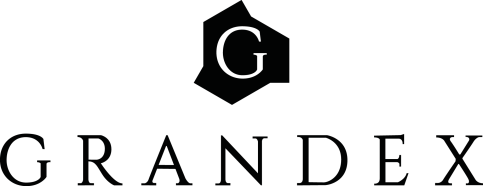 СвойствоЕд. изм.РезультатМетод проверкиПредел прочности Mpa 45.1ASTM D-638Растяжение при разрыве %0.73ASTM D-638Модуль упругости Mpa9.87×103ASTM D-638Прочность на изгиб Mpa 69.6ASTM D-790Модуль упругости при растяжении Mpa 8.77×103ASTM D-790Твердость по Браколу 63ASTM D-2533Твердость по Роквеллу92ASTM D-785Твердость по карандашной шкале 6HKS 0N6711Ударная прочность по Изоду J/M13.7ASTM D-256Водопоглощение %0.034ASTM D-570температура прогиба под нагрузкой℃100ASTM D-648ТеплопроводностьW/mK0,636DIN EN 12664Расширение при нагревании 1/℃3.5×10-5KSM 3015